权限内水库、水电站、拦河闸坝等工程防洪库容的汛期调度运用计划（方案）的审批服务指南一、实施机关    博湖县水利局二、实施依据《中华人民共和国防汛条例》三、受理条件符合法律法规。办理材料1、防洪抢险应急预案；2、汛期调度运用计划。办理流程图权限内水库、水电站、拦河闸坝等工程防洪库容的汛期调度运用计划（方案）的审批流程图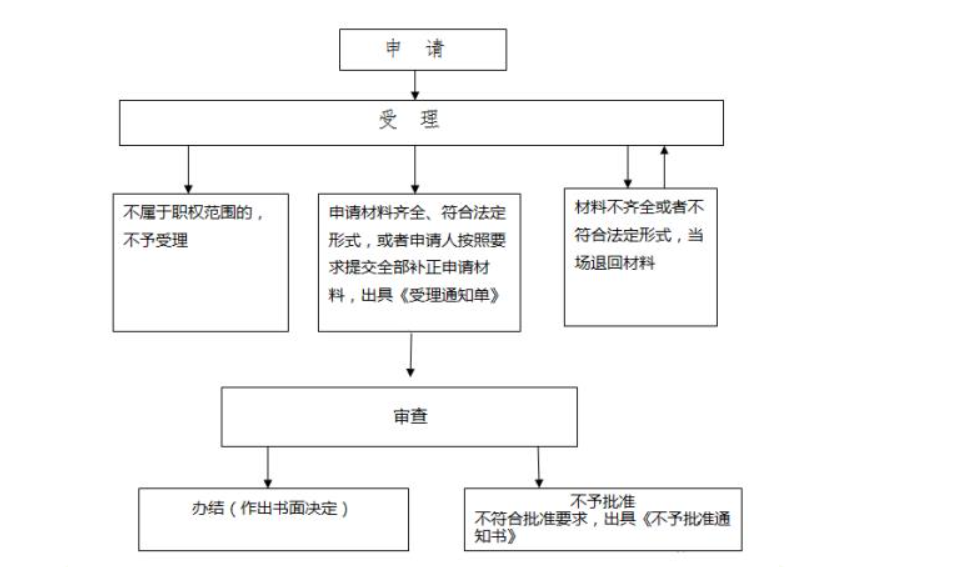 六、办理时限    资料齐全并符合所有条件者在20个工作日内作出准予许可七、收费标准    不收费八、办理地址：博湖县行政服务中心（综合窗口），联系电话：0996-6929661.九、办理时间：星期一至星期五（法定节假日除外）    上午10：30-13：30  下午：16：30-18：30十、常见问题：无